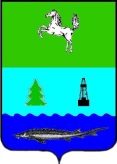 РАЙОННАЯ ТРЕХСТОРОННЯЯ КОМИССИЯ ПО РЕГУЛИРОВАНИЮ СОЦИАЛЬНО-ТРУДОВЫХ ОТНОШЕНИЙРЕШЕНИЕ26.03. 2020 г.										№ 01/20	Заслушав информацию об итогах реализации муниципальных программ в Парабельском районе в 2019 году, о ситуации на рынке труда, о мерах по нераспространению новой коронавирусной инфекции на территории Парабельского района, отчеты профсоюзов педагогического сообщества и работников культуры,КОМИССИЯ РЕШИЛА:1. Информацию об итогах реализации муниципальных программ в Парабельском районе в 2019 году принять к сведению.2. Информацию по ситуации на рынке труда принять к сведению.3. Принять дополнительные меры по сохранению численности работников, входящих в профсоюзы педагогического сообщества и работников культуры.  4. Информацию о мерах по нераспространению новой коронавирусной инфекции на территории Парабельского района принять к сведению.Координатор комиссии								Е.А. Рязанова